THÔNG TIN TRỌNG TÀI VIÊNPHẠM VŨ KHÁNH TOÀNPHẠM VŨ KHÁNH TOÀN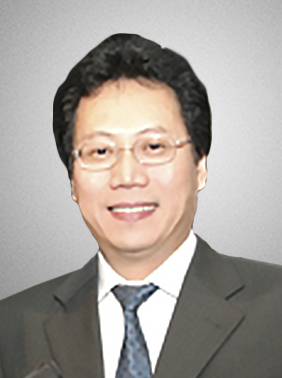 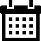 Năm sinh: 1961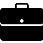 Nghề nghiệp: Trưởng VP Luật sư Phạm và liên danh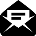 Email: nguyentienhvnh@yahoo.com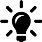 Lĩnh vực hoạt động: Luật Sở hữu trí tuệ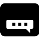 Ngôn ngữ: Tiếng Anh, tiếng NgaHọc vấnHọc vấnCử nhân Vật LýThạc sỹ chuyên ngành: Luật sở hữu trí tuệ1988Luật sư về Sở hữu công nghiệp, Hà Nội1997Luật sưKinh nghiệmKinh nghiệm1985 – 1991Cán bộ Cục Sở hữu trí tuệ - Bộ Khoa học Công nghệ1991 – 2002Trưởng VP Công ty Luật Sở hữu trí tuệ Phạm và liên danhTrưởng VP VP Luật sư Phạm và liên danhChức vụChức vụTrưởng VP Luật sư Phạm và liên danhTrọng tài viên, VIACBằng cấp/chứng chỉBằng cấp/chứng chỉ2006Khóa học bổng ngắn hạn Yale World Fellow, Trường Đại học Yale – Mỹ.